Приложение 21 Фото 33.  М. Г. Боев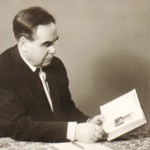 